Утверждаю:          Директор школы:                      /М.М.Гусейнов/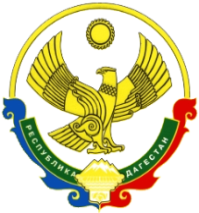 МУНИЦИПАЛЬНОЕ ОБРАЗОВАНИЕ«ШАМИЛЬСКИЙ  РАЙОН»РЕСПУБЛИКА ДАГЕСТАНМУНИЦИПАЛЬНОЕ КАЗЕННОЕ ОБРАЗОВАТЕЛЬНОЕ УЧРЕЖДЕНИЕ«ТЛЯХСКАЯ СРЕДНЯЯ ОБЩЕОБРАЗОВАТЕЛЬНАЯ ШКОЛА» e-mail: tlyah2018@mail.ru               368436 РД Шамильский район с. Тлях             тел. 8 961-835-73-53План мероприятий по подготовке и проведению государственной итоговой аттестации выпускников 9-х и 11-х классов в 2020-2021 учебном году («Дорожная карта»)График дополнительных занятий по подготовке к ГВЭ, ОГЭ, ЕГЭМКОУ «Тляхская СОШ» на 2020-2021 учебный год.Список учителей  русского языка и математики,  работающих в  11 классе График проведения пробных ЕГЭ и ОГЭ в МКОУ «Тляхская СОШ»2020-2021уч.год№ п/пМероприятияСрокиОтветственныеисполнителиПоказатели, результатыI. Анализ проведения государственной итоговой аттестации по образовательным программам основного общего и среднего общего образования (далее - ГИА-9 и ГИА-11 соответственно) в 2021 г. I. Анализ проведения государственной итоговой аттестации по образовательным программам основного общего и среднего общего образования (далее - ГИА-9 и ГИА-11 соответственно) в 2021 г. I. Анализ проведения государственной итоговой аттестации по образовательным программам основного общего и среднего общего образования (далее - ГИА-9 и ГИА-11 соответственно) в 2021 г. I. Анализ проведения государственной итоговой аттестации по образовательным программам основного общего и среднего общего образования (далее - ГИА-9 и ГИА-11 соответственно) в 2021 г. I. Анализ проведения государственной итоговой аттестации по образовательным программам основного общего и среднего общего образования (далее - ГИА-9 и ГИА-11 соответственно) в 2021 г. 1Подведение итогов ГИА-9 и ГИА- 11 в 2020 году:предварительные итоги экзаменационной кампанииокончательные итоги экзаменационной кампаниииюль 2020 года сентябрь 2020 годаИсаев М.И.1. Средний результат ГИА-9 в форме основного государственного экзамена (далее - ОГЭ) по учебным предметам.2. Количество участников ГИА-9 в форме государственного выпускного экзамена (далее - ГВЭ-9), получивших неудовлетворительный результат.3. Средний балл по итогам ГИА-11 в форме единого государственного экзамена (далее - ЕГЭ) по учебным предметам.4. Доля участников ЕГЭ, не преодолевших минимальный порог по учебным предметам, от общего количества участников ЕГЭ.5. Количество участников ЕГЭ, получивших стобалльный результат ЕГЭ.6. Количество участников ГИА-11 в форме государственного выпускного экзамена (далее - ГВЭ-11), получивших неудовлетворительный результат.2Участие в районных педагогических конференциях, в совещании с руководителями общеобразовательных организаций и заместителями руководителей МР «Кизлярский район», курирующими вопросы ГИА-9 и ГИА-11. август 2020 годаоктябрь 2020 годаИсаев М.И.Результаты самодиагностики уровня организации ЕГЭ в 2020 году в соответствии с критериями эффективности организационно-технологического обеспечения ЕГЭ.II. Меры по повышению качества преподавания учебных предметов II. Меры по повышению качества преподавания учебных предметов II. Меры по повышению качества преподавания учебных предметов II. Меры по повышению качества преподавания учебных предметов II. Меры по повышению качества преподавания учебных предметов 1Корректировка программ курсов повышения квалификации для учителей по общеобразовательным предметам, по которым проводится ГИА.август - октябрь 2020 годаИсаев М.И.Сравнение среднего балла по итогам ЕГЭ по учебным предметам со средним баллом ЕГЭ прошлого года.2Адресная методическая поддержка педагогов со стабильно низкими результатами в соответствии с планом-графиком курсовой подготовки на 2021 годв соответствии с планом-графиком курсовой подготовки ДИРОИсаев М.И.Показатели статистико-аналитического отчета о результатах ЕГЭ в МКОУ «Старосеребряковская СОШ».III. Нормативно-правовое обеспечениеIII. Нормативно-правовое обеспечениеIII. Нормативно-правовое обеспечениеIII. Нормативно-правовое обеспечениеIII. Нормативно-правовое обеспечение1Подготовка нормативных правовых актов школьного уровня по подготовке к участию в  ГИА-9 и ГИА-11 в 2021 году.Приведение школьной нормативной правовой документации в соответствие с федеральными, региональными и муниципальными нормативными правовыми актами.сентябрь 2020 – июнь 2021 годаИсаев М.И.Соответствие школьных правовых актов федеральным, региональным и муниципальным.2Циклограмма приказов:"О назначении ответственных за подготовку выпускников 2020 – 2021 учебного года, за информирование выпускников школы, их родителей (законных представителей) о порядке проведения  ГИА - 2021""О назначении ответственных за формирование школьной базы данных с целью формирования муниципальной части региональной информационной системы об участниках ГИА – 2021""Об утверждении Плана мероприятий ("дорожная карта") по подготовке обучающихся 9 и 11 классов школы к  государственной итоговой аттестации по образовательным программам основного общего и среднего общего образования в 2021 году"."О подготовке и проведении итогового сочинения (изложения) как условие допуска к ГИА-11".«О подготовке и проведении   устного собеседования по русскому языку как условие допуска к ГИА»."О командировании педагогических работников школы в качестве сопровождающих выпускников 9-х и 11-х классов школы на ОГЭ, ЕГЭ, (ГВЭ)".август 2020сентябрь 2020сентябрь 2020декабрь 2020апрель 2021февраль 2021май 2021Гусейнов М.М.Отсутствие внештатных ситуаций. IV. Участие в обучении лиц, привлекаемых к проведению ГИА-9 и ГИА-11:IV. Участие в обучении лиц, привлекаемых к проведению ГИА-9 и ГИА-11:IV. Участие в обучении лиц, привлекаемых к проведению ГИА-9 и ГИА-11:IV. Участие в обучении лиц, привлекаемых к проведению ГИА-9 и ГИА-11:IV. Участие в обучении лиц, привлекаемых к проведению ГИА-9 и ГИА-11:Отсутствие нарушений обучающимися  и педагогическими работниками школы в ходе организации и проведения экзаменационной кампании 2021 года1учителей-предметников по вопросам подготовки обучающихся к ГИА-9 и ГИА-11по расписанию курсовой подготовки ДИРОИсаев М.И.Отсутствие нарушений обучающимися  и педагогическими работниками школы в ходе организации и проведения экзаменационной кампании 2021 года3учителей-предметников, привлекаемых - к проведению итогового собеседования по русскому языку (ГИА-9)- к проведению итогового сочинения (изложения)январь 2021февраль 2021март 2021Исаев М.И.Отсутствие нарушений обучающимися  и педагогическими работниками школы в ходе организации и проведения экзаменационной кампании 2021 года4участников ЕГЭ правилам заполнения бланков ЕГЭ и технологии проведения ГИА-11 в ППЭучастников ОГЭ правилам заполнения бланков ОГЭ и технологии проведения ГИА-9 в ППЭмарт-апрель 2021 апрель- май 2021 Исаев М.И.Отсутствие нарушений обучающимися  и педагогическими работниками школы в ходе организации и проведения экзаменационной кампании 2021 года- место и время выполнения работ, к которым привлекается работник во время проведения ГИА-9;в течение недели со дня проведения экзамена;Своевременное информирование.- сведения о гражданах, аккредитованных в качестве общественных наблюдателейне позднее чем за 2 недели до дня проведения экзамена по соответствующему учебному предметуСвоевременное информирование.Организация и проведение итогового собеседования по русскому языку (далее – ИС РЯ) как допуска к ГИА-9 в 2021 гОрганизация и проведение итогового собеседования по русскому языку (далее – ИС РЯ) как допуска к ГИА-9 в 2021 гОрганизация и проведение итогового собеседования по русскому языку (далее – ИС РЯ) как допуска к ГИА-9 в 2021 гОрганизация и проведение итогового собеседования по русскому языку (далее – ИС РЯ) как допуска к ГИА-9 в 2021 гОрганизация и проведение итогового собеседования по русскому языку (далее – ИС РЯ) как допуска к ГИА-9 в 2021 гУчастие в тренировочном мероприятии по организации и проведению ИС РЯянварь 2021Исаев М.И.Отсутствие нарушений в ходе организации и проведения экзаменационной кампании 2021 г.Проведение ИС РЯ - основной срок- дополнительный10 февраля 202110 марта 202117 мая 2021Исаев М.И.Отсутствие нарушений в ходе организации и проведения экзаменационной кампании 2021 г.Подготовка к ОГЭПодготовка к ОГЭПодготовка к ОГЭПодготовка к ОГЭПодготовка к ОГЭДиагностические и тренировочные работы по математикеноябрь 2020 годаянварь 2021 годамарт 2021 годаИсаев М.И.Выпускники ознакомлены со структурой КИМ по математике, уровнем заданий, умеют заносить данные в бланки ОГЭДиагностические и тренировочные работы по русскому языкуноябрь 2020 годаянварь 2021 годамарт 2021 годаИсаев М.И.Выпускники ознакомлены со структурой КИМ по русскому языку, уровнем заданий, умеют заносить данные в бланки ОГЭДиагностические и тренировочные работы по предметам по выборудекабрь 2020 годафевраль 2021 годаапрель 2021 годаИсаев М.И.Выпускники ознакомлены со структурой КИМ по предметам по выбору, уровнем заданий, умеют заносить данные в бланки ОГЭОрганизация и проведение ГИА-11 в 2021 годуОрганизация и проведение ГИА-11 в 2021 годуОрганизация и проведение ГИА-11 в 2021 годуОрганизация и проведение ГИА-11 в 2021 годуОрганизация и проведение ГИА-11 в 2021 году1Организация подачи заявления и согласий на обработку персональных данных выпускниками 11 класса для участия в ЕГЭдо 1 февраля 2021г.Исаев М.И.Своевременное формирование РИС в рамках организации ГИА-11 в 2021 году2Создание базы данных об участниках ЕГЭ (ГВЭ)по запросу ООИсаев М.И.Своевременное формирование РИС в рамках организации ГИА-11 в 2021 году3Проведение пробного сочинения (изложения) октябрь 2020ноябрь 2020Исаев М.И.Анализ организации и проведения итогового сочинения (изложения) как условия допуска к ГИА-11 в 2021 году4Формирование базы данных участников итогового сочинения (изложения) (далее - ИС(11))ноябрь 2020Исаев М.И.Анализ организации и проведения итогового сочинения (изложения) как условия допуска к ГИА-11 в 2021 году5Внесение изменений в базу данных участников ИС(11)март, апрель 2021 г. за две недели до проведения ИС(11) в дополнительные срокиИсаев М.И.Анализ организации и проведения итогового сочинения (изложения) как условия допуска к ГИА-11 в 2021 году6Организация подачи заявления и согласий на обработку персональных данных выпускниками 11 класса для участия в ИС (11)ноябрь 2020Исаев М.И.Анализ организации и проведения итогового сочинения (изложения) как условия допуска к ГИА-11 в 2021 году7Проведение ИС(11):- основной срок -дополнительные сроки5 апреля 202121 апреля 20215 мая 2021Исаев М.И.Анализ организации и проведения итогового сочинения (изложения) как условия допуска к ГИА-11 в 2021 году8Ознакомление выпускников 11 класса с результатами ИС(11)апрель 2021(май 2021)Исаев М.И.Анализ организации и проведения итогового сочинения (изложения) как условия допуска к ГИА-11 в 2021 году9Организация подачи заявления и согласий на обработку персональных данных выпускниками 11 класса для участия в ЕГЭдо 1 февраля 2021Исаев М.И.Своевременная подача заявления всеми выпускниками10Предварительный анализ результатов ЕГЭИюнь 2021Исаев М.И.Анализ качества подготовки выпускников 11 класса к ЕГЭМероприятия по информационному сопровождению ГИА – 11Мероприятия по информационному сопровождению ГИА – 11Мероприятия по информационному сопровождению ГИА – 11Мероприятия по информационному сопровождению ГИА – 11Мероприятия по информационному сопровождению ГИА – 1111Ознакомление выпускников 11 класса, их родителей (законных представителей), учителей, работающих в 11 классе с нормативно – правовыми документами по ГИАпо мере поступления новых документовИсаев М.И.Все выпускники 11 класса, их родители (законные представители), учителя, работающие в 11 классе, ознакомлены  с нормативно – правовыми документами по ГИА12Ознакомление выпускников 11 класса, их родителей (законных представителей), учителей, работающих в 11 классе с процедурой проведения ЕГЭ (ГВЭ), правилами оформления бланков ЕГЭноябрь 2020апрель 2021Исаев М.И.Все выпускники 11 класса, их родители (законные представители), учителя, работающие в 11 классе, ознакомлены с процедурой проведения ЕГЭ (ГВЭ), правилами оформления бланков ЕГЭ13Размещение информации по подготовке и процедуре проведения ГИА на сайте школыпо мере поступления новых документовИсаев М.И.Своевременное размещение информации на сайте школы14Ознакомление выпускников 11 класса, их родителей (законных представителей) с телефонами "горячей линии" ноябрь 2021. Исаев М.И.Все выпускники 11 класса, их родители (законные представители) ознакомлены с телефонами "горячей линии".15Доведение до выпускников 11 класса школы и их родителей (законных представителей) информации о ППЭ, времени проведения экзамена.по мере поступления информацииИсаев М.И.Все выпускники 11 класса, их родители (законные представители) ознакомлены о ППЭ, времени проведения экзамена.16Ознакомление выпускников 11 класса, их родителей (законных представителей) с результатами экзаменоваттестационный периодИсаев М.И.Отсутствие нарушений в период экзаменационной кампании 2021 года17Оформление информационного стенда по процедуре проведения ГИАвесь период проведения экзаменационной кампании Исаев М.И.Отсутствие нарушений в период экзаменационной кампании 2021 года18Информирование участников ГИА и их родителей (законных представителей) через систему классных часов, родительских собранийв течение года Исаев М.И.Сумалова Х.Г.Отсутствие нарушений в период экзаменационной кампании 2021 годаПодготовка к ЕГЭ – 11Подготовка к ЕГЭ – 11Подготовка к ЕГЭ – 11Подготовка к ЕГЭ – 11Подготовка к ЕГЭ – 1120Диагностические и тренировочные работы по математикеноябрь 2020 годаянварь 2021 годамарт 2021 годаИсаев М.И.Выпускники ознакомлены со структурой КИМ по математике, уровнем заданий, умеют заносить данные в бланки ЕГЭ. 21Диагностические и тренировочные работы по русскому языкуноябрь 2020 годаянварь 2021 годамарт 2021 годаИсаев М.И.Выпускники ознакомлены со структурой КИМ по русскому языку, уровнем заданий, умеют заносить данные в бланки ЕГЭ.22Диагностические и тренировочные работы по предметам по выборудекабрь 2020 годафевраль 2021 годаапрель 2021 годаИсаев М.И.Выпускники ознакомлены со структурой КИМ по предметам по выбору, уровнем заданий, умеют заносить данные в бланки ЕГЭ.VIII. Анализ проведения ГИА-9 и ГИА-11 в 2021 г.VIII. Анализ проведения ГИА-9 и ГИА-11 в 2021 г.VIII. Анализ проведения ГИА-9 и ГИА-11 в 2021 г.VIII. Анализ проведения ГИА-9 и ГИА-11 в 2021 г.VIII. Анализ проведения ГИА-9 и ГИА-11 в 2021 г.Подведение итогов ГИА-9 и ГИА-11 в 2021 г.: - предварительные итоги экзаменационной кампании - окончательные итоги экзаменационной кампаниииюнь 2021 г. август 2021 г.Исаев М.И.1. Средний балл по итогам ГИА ( ОГЭ и ЕГЭ) по учебным предметам. 2. Доля участников ОГЭ и ЕГЭ, не преодолевших минимальный порог по учебным предметам, от общего количества участников.3. Численность участников ОГЭ и ЕГЭ, получивших максимальное количество баллов.Предмет ФИО учителяКлассы День недели Биология Ачалова П.М.11ПятницаСубботаМатематика Сумалова Х.Г.11ПонедельникСредаРусский языкГаджиева Х.А.11ПятницаСубботаОбщество Магомедова М.М.11ВторникСреда Химия Магомедов М.М.11ЧетвергСуббота МатематикаСумалова Х.Г.9СредаЧетверг Русский языкШамилова П.Г.9ПонедельникПятница№ п/пФ.И.О. (полностью)ПредметВозрастСтаж учительскийКатегориянаграда1Гаджиева Хадижат АлиевнаРусский язык41182СумаловаХадижатГаджиевнаМатематика6033Высшая класспредмет1 полугодие2  полугодие Ответственный 11 Математика(по материалам ЕГЭ) 	16.12.202019.04.2021Сумалова Х.Г.11 Русский язык(по материалам ЕГЭ)27.12.202023.04.2021Гаджиева Х.А.11Химия  (по материалам ЕГЭ)22.12.202024.04.2021Исаев М.И.11 Обществознание (по материалам ЕГЭ)21.12.202026.04.2021Магомедова М.М.11Биология (по материалам ЕГЭ)26.12.02024.04.2021Ачалова П.М.9 Математика (по материалам ОГЭ)16.12.202019.02.2021Сумалова Х.Г.9Русский язык(по материалам ОГЭ)27.12.202019.02.2021Шамилова П.Г.